Просянкина Татьяна Васильевна,                                                                                                           учитель русского языка и литературы ГБОУ СОШ № .МосквыУрок русского языка в 6 «В» классе по теме                                             «Лексическое и грамматическое значение порядковых числительных»Тип урока: урок изучения нового материала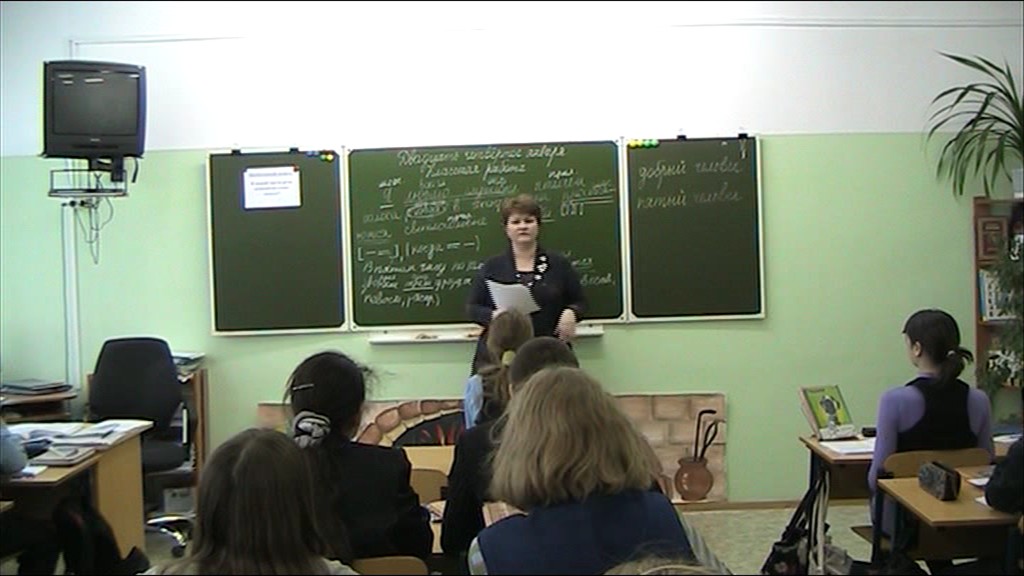 Педагогическая технология: проблемно-диалогическая.Цель урока: познакомить учащихся с лексическим и грамматическим значением порядковых числительных, научить отличать числительные от других частей речи, сформировать умение отличать порядковые числительные от количественных.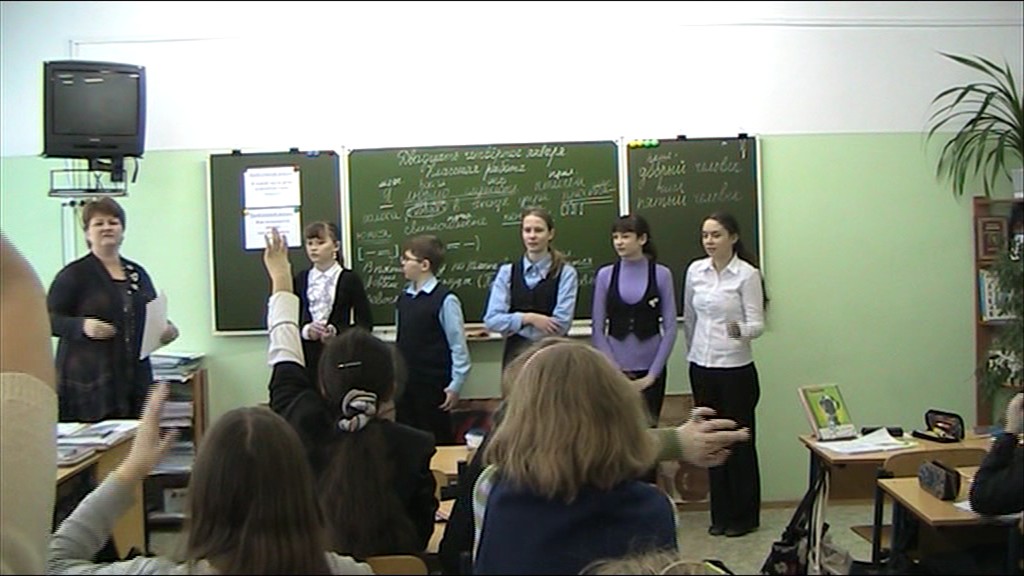 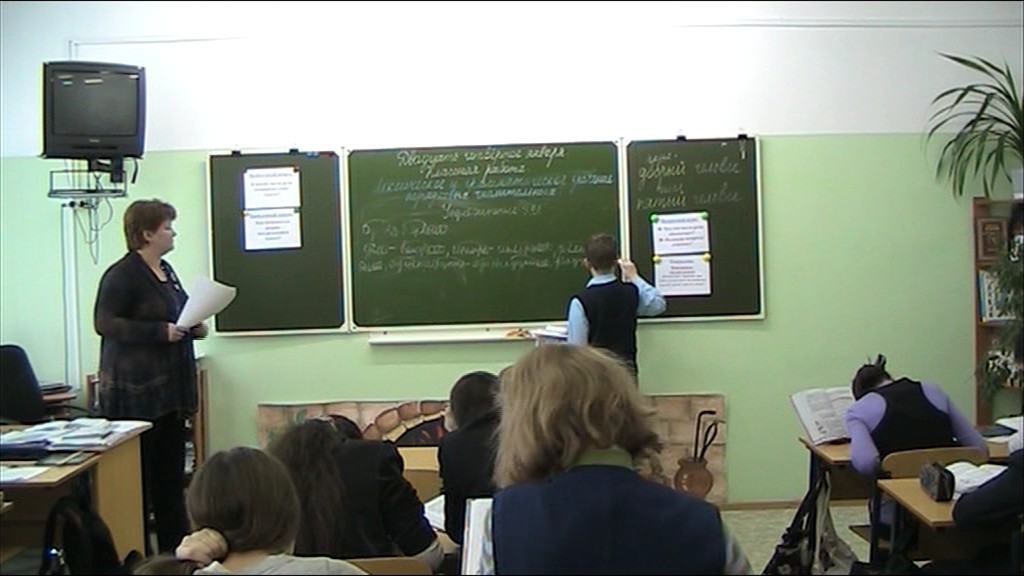 Этапы урокаХод урока (учитель)Ход урока (ученики)I. Оргмомент.- Здравствуйте, ребята. Присаживайтесь. Готовы?  II. Языковая разминка.- Проведем языковую разминку. Запишите предложения. Я люблю слушать птичьи голоса, когда в четыре часа утра просыпаются светлоголовые пеночки. В пятом часу по тайге вдруг пронесутся звонкие трели дрозда.- Подчеркните грамматические основы, объясните постановку знаков препинания, дайте устную характеристику предложений.1-е предложение СПП, состоит из 2-х частей, части связаны подчинительным союзом когда и интонацией. Части СП разделяются запятой.2- предложение простое, двусоставное, повествовательное, невосклицательное, распространенное.II. Актуализация изученного. Постановка учебной проблемы № 1.- Назовите в записанных предложениях слова, отвечающие на вопрос какой?- Определите, какой частью речи являются данные слова.- Какое слово вызвало затруднение в определении части речи? Почему? Аргументируйте свой ответ.Птичьи, светлоголовые, пятом, звонкие.Птичьи, светлоголовые, звонкие – имена прилагательные, пятом – прилагательное? числительное?Слово пятом.  Это слово может быть именем прилагательным, так как отвечает на вопрос   каком? И может быть числительным, так как обозначает число пять.IV. Формулирование учебной проблемы.- Какой же возникает вопрос? Что предстоит выяснить? (запись вопроса на доске).К какой части речи относится слово пятом.V. Поиск решения (открытие нового знания).- Проанализируем два словосочетания - добрый человек и пятый человек – и определим, какой частью речи являются слова, отвечающие на вопрос какой?- Назовите значения частей речи, по которым они отличаются друг от друга.- Определите лексическое и грамматическое значение слов добрый и пятый. - Какой мы можем сделать вывод? К каким частям речи относятся эти слова?Записывают словосочетания.Лексическое и грамматическое.Добрый. Грамматическое значение – признак предмета, лексическое значение – черта характера человека.Пятый. Обозначает число, счет.Добрый – это имя прилагательное, пятый – числительное.VI. Актуализация изученного. Постановка учебной проблемы № 2. - С какими числительными вы уже знакомы? Дайте их определение.- Числительное пятый отвечает на вопрос сколько? и обозначает количество предметов?- Можем ли мы с уверенностью утверждать, что является количественным числительным?- Какое возникает противоречие?Количественные числительные отвечают на вопрос сколько? И обозначают число, количество предметов.Нет.Это числительное, но не количественное, тогда какое?VII. Поиск решения (открытие нового знания).- Смоделируем жизненную ситуацию. Прошу выйти к доске ребят, занимающих первые парты. Постройтесь в шеренгу. Представьте, что вы находитесь на уроке физкультуры, а я - учитель физкультуры и даю вам такое задание: «По порядку рассчитайтесь!».- Ребята, определите ключевое слово  фразы «По порядку рассчитайтесь».- Предположите, исходя из этого ключевого слова, как может называться разряд числительных?- Каково грамматическое значение порядковых числительных? Что они обозначают?Первый, второй, третий, четвертый, пятый, шестой.По порядку.Порядковые.Порядок при счете.VIII. Формулирование определения.- Сформулируйте тему урока.- Запишите тему урока (запись темы урока на доске и в тетрадях).- Изучая новую часть речи, какие вопросы мы исследуем в первую очередь? Задайте эти вопросы!- Сформулируйте определение порядковых числительных, ответив на эти вопросы.- Откройте учебник на стр.171 и прочитайте определение порядковых числительных.- Совпали ваши выводы с определением в учебнике? - Молодцы, значит, мы хорошо поработали.Лексическое и грамматическое значение порядковых числительных.1.Что эта часть речи обозначает?2.На какие вопросы отвечает?(запись вопросов на доске)Порядковые числительные обозначают порядок при счете и отвечают на вопросы какой? какая? какое? какие?IX. Физминутка.X. Развитие умений. Применение нового знания.1. Выполните упражнение 399.- Образуйте порядковые числительные, графически обозначьте морфемы.- От слов какой части речи образуются порядковые числительные?- Сформулируйте вывод.2. Прочитайте текст, обращая внимание на склонение числительных.Метеовыпуск.  Завтра в Москве осадки. Синоптики ожидают, что выпадет 5  745 892 снежинки. Над территорией Бирюлево уже скопилось не менее   3 253 640 снежинок, причем к ним добавится ещё около 2 300 065 снежинок, которые пока зависли над Южным Чертаново, но к 25 января северный ветер донесёт их до Бирюлево. Более 1 273 000 снежинок упадёт на 2001 школу, так что учителям и ученикам этой школы придётся одеться теплее. Прогноз составлен метеобюро учащихся 6 «В» класса. Хорошей вам погоды, москвичи!Самостоятельная работа                     (работа в парах).- Задайте вопрос к числительным и определите их значение и разряд.- Назовите порядковые числительные, встретившиеся вам в тексте.- Как вы это определили?- Назовите разряд остальных числительных.- Как вы это определили?Порядковые числительные образуются от количественных числительных, обозначающих целые числа.Двадцать пятому, две тысячи первую, шестого.Порядковые числительные обозначают порядок при счете и отвечают на вопросы какой? Какая? Какое? Какие?Количественные.Количественные числительные отвечают на вопрос сколько? и обозначают количество предметов.XI. Итоги урока.- Подведем итоги.-  Каковы были проблемы урока?- Какой ответ мы нашли?- Как вы оцениваете свою работу?Определить часть речи, а затем разряд  слова пятый.Слово пятый является порядковым числительным, так как обозначает порядок при счете и отвечает на вопрос какой?Мы молодцы, с поставленной задачей справились.XII. Домашнее задание.Выучить определения на стр.171, выполнить упражнение 402.